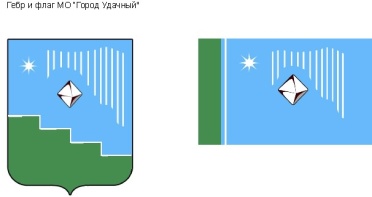 Российская Федерация (Россия)Республика Саха (Якутия)Муниципальное образование «Город Удачный»Городской Совет депутатовV созывПРЕЗИДИУМРЕШЕНИЕ  22 марта 2024 года                                                                               		                №2-6О поощрении благодарственным письмом городского Совета депутатов МО «Город Удачный»В соответствии с Положением о наградах и поощрениях муниципального образования «Город Удачный» Мирнинского района Республики Саха (Якутия), на основании решения городской комиссии по наградам и поощрениям Президиум городского Совета депутатов решил:За многолетний добросовестный труд, высокое профессиональное мастерство и в связи с подведением итогов хозяйственной деятельности Удачнинского горно-обогатительного комбината акционерной компании «АЛРОСА» (публичное акционерное общество)  поощрить благодарственным письмом городского Совета депутатов МО «Город Удачный»:СЕМАК АНДРЕЯ АЛЕКСАНДРОВИЧА, уборщика территории участка бытового обслуживания административно-бытового комплекса Удачнинского горно-обогатительного комбината акционерной компании «АЛРОСА» (публичное акционерное общество);САБИТОВУ АЛСУ ХАЙДАРОВНУ, доводчика алмазосодержащих концентратов 4 разряда цеха окончательной доводки Удачнинского горно-обогатительного комбината акционерной компании «АЛРОСА» (публичное акционерное общество);МИХАЙЛЮК ОЛЬГУ ВИТАЛЬЕВНУ, стволового участка шахтного подъема подземного рудника «Удачный» имени Ф.Б. Андреева  Удачнинского горно-обогатительного комбината акционерной компании «АЛРОСА» (публичное акционерное общество).Опубликовать настоящее решение в средствах массовой информации. Настоящее решение вступает в силу со дня его принятия. Контроль исполнения настоящего решения возложить на председателя городского Совета депутатов В.В. Файзулина.Председатель городского Совета депутатов 		                                              В.В. Файзулин